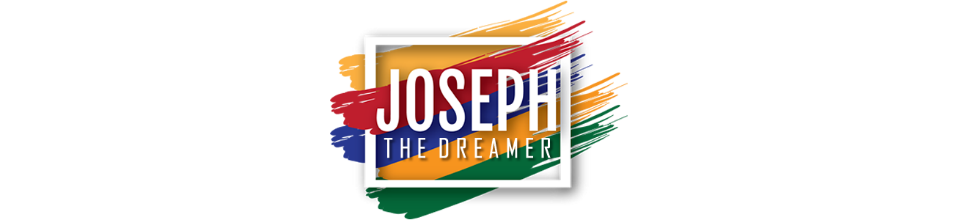 Dreams Can Come TrueGenesis 41:1-57God lifts up the _______________ in due ___________.The humble joyfully ___________________ for God’s glory (vv.1-8)The humble willingly __________________ for God’s glory (vv.9-13)The humble readily ___________________ for God’s glory (vv.14-40) The humble faithfully _____________________ for God’s glory (vv.41-49)The humble genuinely __________________ for God’s glory (vv.50-57)Conclusion:__________________ yourself under God’s ___________________ hand.